УВАЖАЕМЫЕ ПАРТНЕРЫ!Сообщаем вам о выводе из ассортимента светильников серии LED ДСП, ДПП торговой марки TDM ELECTRIC.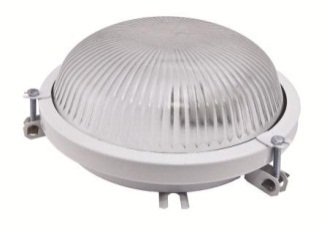 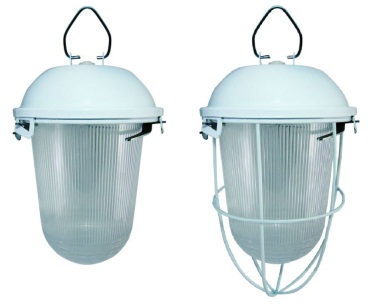 Светильники серии LED ДСП (4 артикула), LED ДПП (2 артикула) выводятся из ассортимента и распродаются.Ассортимент выводимой продукцииСамую актуальную информацию о ценах и наличии на складе вы можете узнать, пройдя по ссылке: http://tdme.ru/download/zayavka77.xlsДополнительную информацию по ценам и условиям сотрудничества вы можете получить у сотрудников Департамента продаж по телефонам: +7 (495) 727-32-14, (495) 640-32-14 и по бесплатному телефону 8 (800) 700-63-26 (для звонков на территории РФ).С уважением, руководитель товарного направления Ольга Хохлова, hohlova@tdme.ru.АртикулНаименованиеБазовая цена до 20.03.17, руб.Базовая цена с  20.03.17, руб.% изменения03.29.09 Светодиодные светильники - серия LED ДСП (Желудь)03.29.09 Светодиодные светильники - серия LED ДСП (Желудь)03.29.09 Светодиодные светильники - серия LED ДСП (Желудь)03.29.09 Светодиодные светильники - серия LED ДСП (Желудь)03.29.09 Светодиодные светильники - серия LED ДСП (Желудь)SQ0329-0064Светодиодный светильник LED ДСП 02-13-001 950лм 13Вт IP52 TDM1214,29964,29-21%SQ0329-0065Светодиодный светильник LED ДСП 02-18-001 1200лм 18Вт IP52 TDM1442,861378,57-4%SQ0329-0066Светодиодный светильник LED ДСП 02-13-002 с реш. 950лм 13Вт IP52 TDM1242,861014,29-18%SQ0329-0067Светодиодный светильник LED ДСП 02-18-002 с реш. 1200лм 18Вт IP52 TDM1467,141407,14-4%03.29.08 Светодиодные светильники - серия LED ДПП (Рыбий глаз)03.29.08 Светодиодные светильники - серия LED ДПП (Рыбий глаз)03.29.08 Светодиодные светильники - серия LED ДПП (Рыбий глаз)03.29.08 Светодиодные светильники - серия LED ДПП (Рыбий глаз)03.29.08 Светодиодные светильники - серия LED ДПП (Рыбий глаз)SQ0329-0060Светодиодный светильник LED ДПП 03-13-001 950лм 13Вт IP65 TDM1248,571135,71-9%SQ0329-0062Светодиодный светильник LED ДПП 03-13-002 с реш. 950лм 13Вт IP65 TDM1288,571164,29-10%